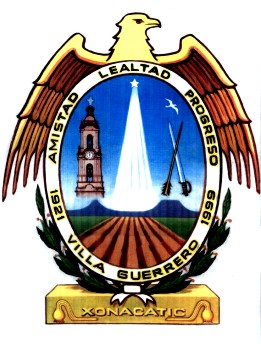 H. AYUNTAMIENTO 2018-2021VILLA GUERRERO, JALISCOPREGUNTAS FRECUENTESPROMOCIÓN ECONÓMICAPreguntas frecuentes y su respectiva respuesta:P: 1.- ¿Qué necesito para solicitar un boiler solar?R: 1.- Necesitan traer todos los requisitos, que son identificación oficial, CURP y comprobante de domicilio.P: 2.- ¿Cuándo se abren las ventanillas para solicitar un boiler solar?R: 2.- Las ventanillas se abren en enero de 2019 pero puede dejar sus documentos.P: 3.- ¿Qué necesito para solicitar un producto de la Congregación Mariana Trinitaria?R: 3.- Necesita su identificación oficial.P: 4.- ¿Qué ventanillas tienes abiertas?R: 4.- Por el momento no hay ninguna ventanilla abierta.P: 5.- ¿Quiero solicitar laminas, que requisitos son?R: 5.- Necesito su identificación oficial, domicilio y numero de teléfono. C. Ana Patricia del Real BugarinDirectora de Promoción Económica